附件4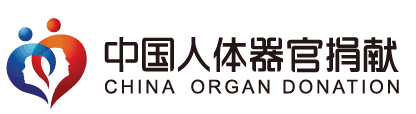 人体器官捐献获取见证登记表          捐献编号：                   姓名捐献医院死亡判定医生1．        2．        死亡原因死亡时间死亡时间死亡时间捐献类别中国一类（DBD）□   中国二类（DCD）□   中国三类（DBCD）□中国一类（DBD）□   中国二类（DCD）□   中国三类（DBCD）□中国一类（DBD）□   中国二类（DCD）□   中国三类（DBCD）□中国一类（DBD）□   中国二类（DCD）□   中国三类（DBCD）□中国一类（DBD）□   中国二类（DCD）□   中国三类（DBCD）□中国一类（DBD）□   中国二类（DCD）□   中国三类（DBCD）□中国一类（DBD）□   中国二类（DCD）□   中国三类（DBCD）□中国一类（DBD）□   中国二类（DCD）□   中国三类（DBCD）□捐献器官肝脏□  肾脏□  心脏□  肺脏□  胰腺□  小肠□  眼角膜□其他                    肝脏□  肾脏□  心脏□  肺脏□  胰腺□  小肠□  眼角膜□其他                    肝脏□  肾脏□  心脏□  肺脏□  胰腺□  小肠□  眼角膜□其他                    肝脏□  肾脏□  心脏□  肺脏□  胰腺□  小肠□  眼角膜□其他                    肝脏□  肾脏□  心脏□  肺脏□  胰腺□  小肠□  眼角膜□其他                    肝脏□  肾脏□  心脏□  肺脏□  胰腺□  小肠□  眼角膜□其他                    肝脏□  肾脏□  心脏□  肺脏□  胰腺□  小肠□  眼角膜□其他                    肝脏□  肾脏□  心脏□  肺脏□  胰腺□  小肠□  眼角膜□其他                    人体器官获取组织器官名称获取组织获取组织获取医师获取医师获取医师获取日期获取日期获取日期肝脏肾脏（左）肾脏（右）心脏肺脏（左）肺脏（右）胰腺小肠眼角膜（左）眼角膜（右）其他      其他      默哀缅怀仪式是□    否□是□    否□恢复遗体遗容恢复遗体遗容恢复遗体遗容是□    否□是□    否□是□    否□获取手术负责人确认本人郑重承诺，严格按照捐献者亲属的意愿获取相应器官。签字：本人郑重承诺，严格按照捐献者亲属的意愿获取相应器官。签字：本人郑重承诺，严格按照捐献者亲属的意愿获取相应器官。签字：本人郑重承诺，严格按照捐献者亲属的意愿获取相应器官。签字：本人郑重承诺，严格按照捐献者亲属的意愿获取相应器官。签字：本人郑重承诺，严格按照捐献者亲属的意愿获取相应器官。签字：本人郑重承诺，严格按照捐献者亲属的意愿获取相应器官。签字：本人郑重承诺，严格按照捐献者亲属的意愿获取相应器官。签字：协调员签字1．              2．              1．              2．              1．              2．              获取日期获取日期获取日期